		Mr. Martin SS 10		Name: ___________________	  Date: ______________    The Best of the Rest: Immigration to Canada in the 1800sDefine Open door policy: _____________________________________________________________________________________________________________________________.Define Underground Railroad: _________________________________________________________________________________________________________________________.Who were the following people and why were they significant in terms of immigration?Wilfred Laurier: __________________________________________________________________________________________________________________________________.Clifford Sifton: ___________________________________________________________________________________________________________________________________.Harriot Tubman: _________________________________________________________________________________________________________________________________.Who Arrived? 	#1: Push Factors for this group: ___________________________________________________.Pull Factors for this group: ____________________________________________________.#2: Push Factors for this group: ___________________________________________________.Pull Factors for this group: ____________________________________________________.#3: Push Factors for this group: ___________________________________________________.Pull Factors for this group: ____________________________________________________.#4: Push Factors for this group: ___________________________________________________.Pull Factors for this group: ____________________________________________________.    Immigration Project: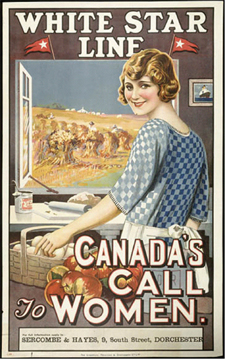   Due Date: __________________________________.In the 1800s the Canadian Government was desperate to     “PULL” settlers into Canada.They used Advertisements to accomplish this.They mainly posted ads in European cities to attract settlers.Your task: Create an immigration ad that is intended to attract a specific group of settlers to Canada. You may work in partners or on your own for this assignment. Your poster can be for the past, present or future!Be as creative as possible!Guidelines:You can draw images yourself or use ones from the internet. If you use someone else’s materials (ex: from google) you must source them in a bibliography!Your poster must clearly target one specific immigrant group (ex: Italians).Your poster must advertise at least one specific PULL factor (ex: free farm land).Posters must be visually appealing (colourful, interesting, attractive) in order to encourage immigrants to come to Canada. Posters must be accurate (ex: don’t advertise free land in Canada in the year 2013). 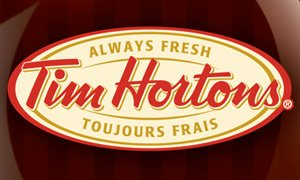 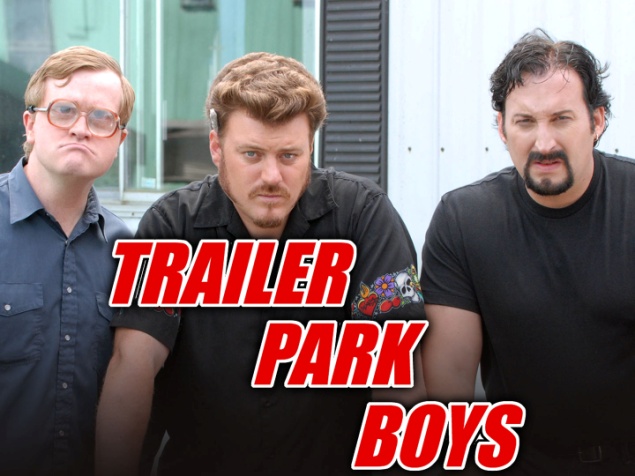 